Број: 14-15-О/7Дана: 27.01.2015.ПРЕДМЕТ: ДОДАТНО ПОЈАШЊЕЊЕ КОНКУРСНЕ ДОКУМЕНТАЦИЈЕ БРОЈ 14-15-О - Набавка општих хемикалија за потребе Клиничког центра ВојводинеПИТАЊА ПОТЕНЦИЈАЛНОГ ПОНУЂАЧА:„С обзиром да се биланси стања и успеха подносе до 28.02.2015 године, наши биланси стања и успеха нису сада завршени.Од нас као понуђача се захтева да смо остварили најмање 6.500.000 дин. прихода у последње две године, а по бонитету од АПР-а из 2013. године остварено је 8.000.000 дин. што је више него што Ви тражите за 2 године. У разговору са Привредним саветником, Службеним гласником и АПР- ом потврђено нам је да неоверена фотокопија биланса стања и успеха на дан 31.12.2014 не може бити валидна и не доказује право стање прихода понуђача. Једини валидан докуменат је БОН ЈН за год 2011, 2012, 2013. Зато Вас још једном молимо да размотрите доказивање додатних услова ( тачка бр 7- " Извештај о  бонитету за 2014 " ).„Поштовани,у одговору на Додатно појашњење конкурсне документације број 14-15-О, бр. 14-15-О/5, од 26.01.2015. објашњавате да ћете прихватити бруто биланс на дан 31.12.2014. године. Сматрамо да би такав податак био ирелевантан, јер је законски рок за предају завршног рачуна предузећа 28.02.2015., што је после рока за предају понуде, те такав податак не може бити документован.“ОДГОВОР КЦВ-А НА ПИТАЊЕ:Измењена конкурсна документација је објављена на Порталу за ЈН, као и на сајту КЦВ-а.С поштовањем, Комисија за јавну набавку 14-15-ОКЛИНИЧКИ ЦЕНТАР ВОЈВОДИНЕKLINIČKI CENTAR VOJVODINE21000 Нови Сад, Хајдук Вељкова 1, Војводина, Србија21000 Novi Sad, Hajduk Veljkova 1, Vojvodina, Srbijaтеl: +381 21/484 3 484www.kcv.rs, e-mail: tender@kcv.rs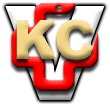 